Publicado en Madrid el 19/01/2021 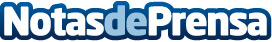 Las Granjas Escuelas de la Comunidad de Madrid (AGECAM), al borde de la quiebra por la pandemia Estas instalaciones están cerradas desde marzo de 2020 o con actividad mínima por las que pasan más de medio millón de escolares cada curso y trabajan más de mil profesionales. El Defensor del Pueblo ha atendido su reclamación y ha instado a que se inicien las actuaciones oportunas ante la Secretaría de Estado de Economía y Apoyo a la EmpresaDatos de contacto:Víctor RodríguezAGECAM687 559 180Nota de prensa publicada en: https://www.notasdeprensa.es/las-granjas-escuelas-al-borde-de-la-quiebra Categorias: Educación Madrid Entretenimiento Ocio para niños Cursos http://www.notasdeprensa.es